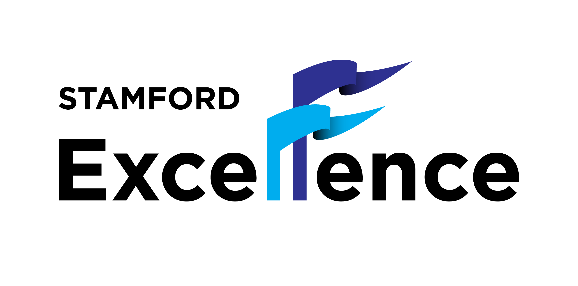 Minutes of the Directors' MeetingNovember 13, 2018Start Time: 5:00 PM End Time: 6:30 PMDirectors Present -   Patrick Barth, Stefany Smith, Peter Cerreta  Directors Present Telephonically -   Chris Shumway, Debra Logan-RabbStaff Present -   Dr. Charlene Reid, Vikas Kaushal, Aya WakamatsuStaff Telephonically - Kevin FischerGuests - Janet VargasA quorum being present, Board Chair, Chris Shumway, called the meeting to order.Review and Approval of Minutes, Directors' Meeting July 11, 2018: Minutes were approved.Resignation of Board Chairman: Chris Shumway resignation as Board Chairman was accepted by Stamford BoardNomination of New Interim Board Representative Chairman:  Debra Logan-Rabb was approved to be the Interim Board Chairman Nomination of New Parent Board Representative to Board:  Stefany Smith was approved to join the board as Stamford Excellence parent representative.Financial Report: Board reviewed September 2018 YTD financials which were previously distributed to the Board. $850k for CT construction grant is approved for this year. Board also discussed briefly the potential capital projects for this year which included projects at current space and adjacent convent space. Principal's Report: Aya Wakamatsu discussed the Principal’s report shared by Kevin Fischer. Following topics were discussed:School EnrollmentSchool DemographicsFall School EventsCurriculum ShiftsFountas-Pinnell BenchmarksStamford Excellence BenchmarksMAP Testing